Załącznik nr 2 do umowyOpis i skład zestawu ratowniczego PSP R11. Zabezpieczenie lub / i przywrócenie drożności dróg oddechowych.2. Prowadzenie oddechu kontrolowanego lub wspomaganego oraz tlenoterapii.Zestaw rurek ustno-gardłowych Guedela, (rozmiary 0-5) – 6 sztukMaski krtaniowe ze strzykawką napełniającą (rozmiary 3, 4, 5) – 3 sztukiLubrykant Optilube – 2 sztukiPulsoksymetr medyczny Contec CMS 50D (opcjonalnie model z możliwością pomiaru Et CO2)Ssak ręczny przeznaczony do odsysania wydzielin z jamy ustnej, zawierający cewnik dla pacjentów dorosłych i pediatrycznychResuscytator dla osób dorosłych umożliwiający wentylację bierną i czynną 100% tlenem ze złączką i rezerwuarem tlenu 2500ml, maską twarzową nr 5 oraz przewodem tlenowym o długości 2.1mResuscytator pediatryczny umożliwiający wentylację bierną i czynną 100% tlenem ze złączką i rezerwuarem tlenu 2500ml, maską twarzową nr 3 oraz przewodem tlenowym o długości 2.1mDodatkowa maska twarzowa do resuscytatora dla osób dorosłych (rozmiar nr 4) i dzieci (rozmiar nr 2) – po 1 sztucePrzewód tlenowy o długości 10mKaniule nosowe (wąsy tlenowe) – 3 sztukiJałowe filtry antybakteryjne HME – 5 sztukMaska tlenowa dla osoby dorosłej z rezerwuarem wysokiej koncentracji tlenu (96%) i przewodami tlenowymi 2.1m – 2 sztukiMaska tlenowa dla pediatryczna z rezerwuarem wysokiej koncentracji tlenu (96%) i przewodami tlenowymi 2.1mButla aluminiowa/stalowa na tlen medyczny (400 litrów O2 przy ciśnieniu roboczym 150/200 bar) z zaworem w wersji DIN ¾’ z możliwością pracy w pionieReduktor tlenowy z szybkozłączem typu AGA, z możliwością regulacji tlenu 0-25 l/min i przyłączem DIN G 3/4 cala3. Unieruchomienie złamań oraz podejrzeń złamań i zwichnięćKołnierz ortopedyczny, regulowany dla osób dorosłych – 2 sztukiKołnierz ortopedyczny, regulowany dla pacjentów pediatrycznychPas do stabilizacji złamań miednicy SAM Pelvic Sling II4. Zapewnienie komfortu termicznegoKoc ratunkowy NRC (folia życia) – 5 sztuk5. Tamowanie krwotoków i opatrywanie ranOpatrunek indywidualny typu izraelskiego, hermetycznie pakowany – 2 sztukiKompresy gazowe jałowe, 10 x 10 cm, A3 – 10 sztukGaza opatrunkowa jałowa, 1/2 m2 – 5 sztukGaza opatrunkowa jałowa, 1 m2 – 5 sztukOpaska dziana podtrzymująca, 10 cm x 4 m – 8 sztukChusta trójkątna tekstylna – 4 sztukiOpaska elastyczna, 10 cm x 4 m – 3 sztukiOpaska elastyczna, 12 cm x 4 m – 3 sztukiElastyczna siatka opatrunkowa nr 6 – 3 sztukiPlaster tkaninowy z opatrunkiem w rozmiarze 6 cm x 1 mPrzylepiec bez opatrunku w rozmiarze 5 cm x 5 m – 2 sztukiOpatrunek wentylowy do zabezpieczenia rany ssącej klatki piersiowej z płaskim zaworem – 2 sztukiOpaska zaciskowa, taktyczna – 2 sztukiMilitarny opatrunek hemostatyczny na gazie KLOTPAD Z-FOLD, 7,5 cm x 3,7 m6. Opatrywanie oparzeńŻel schładzający WATER JEL o pojemności 120ml – 2 sztukiOpatrunek hydrożelowy na twarz – 2 sztukiZestaw opatrunków hydrożelowych o łącznej powierzchni powyżej 4000 cm27. Ochrona osobistaMaseczka chirurgiczna dla poszkodowanego – 6 sztukMaseczka FFP 2 / FFP3 dla ratownika – 4 sztukiOkulary ochronne – 2 sztukiŚrodek do dezynfekcji skóry i rąk AHD 1000, 250 ml8. Zestaw uzupełniającyAparat do płukania oka z bocznym odpływemWorek na odpady medyczne w kolorze czerwonym – 2 sztukiNożyczki ratownicze ze stopką, wzmacnianeFolia do przykrywania zwłok – 3 sztukiSól fizjologiczna NaCl 0.9%, 250 ml – 2 sztukiZestaw amputacyjny: 2 sztuki worków na amputowane części ciała i błyskawiczny kompres chłodzący (suchy lód)Zastosowanie modułów Plecak ma charakter modułowy, dzięki czemu większość wyposażenia zostało umieszczone w saszetkach segregacyjnych o różnych kolorach. Saszetki zostały podzielone na konkretne typy urazów i działania ratownicze. Plecak został wyposażony w 10 saszetek oraz torbę na opatrunki hydrożelowe. Każda z saszetek posiada przeźroczyste okienko pozwalające na kontrolowanie zawartości bez otwierania jej oraz wygodne rączki, na których umieszczono miejsca na plakietki informujące o rodzaju wyposażenia. 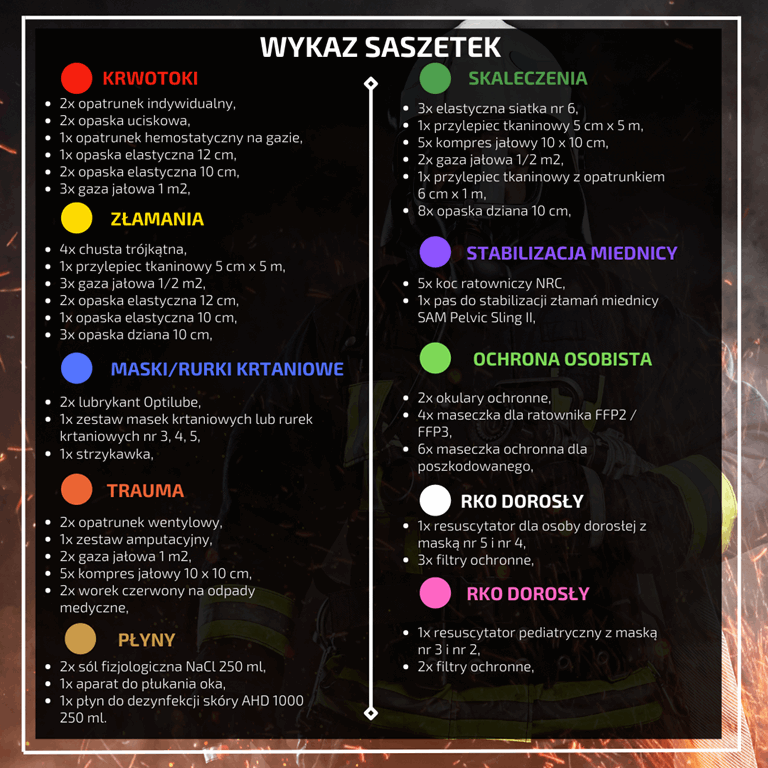 